Name: ___________________________  Class: _______ Date_________Digital Communications II - Unit 2 - Photography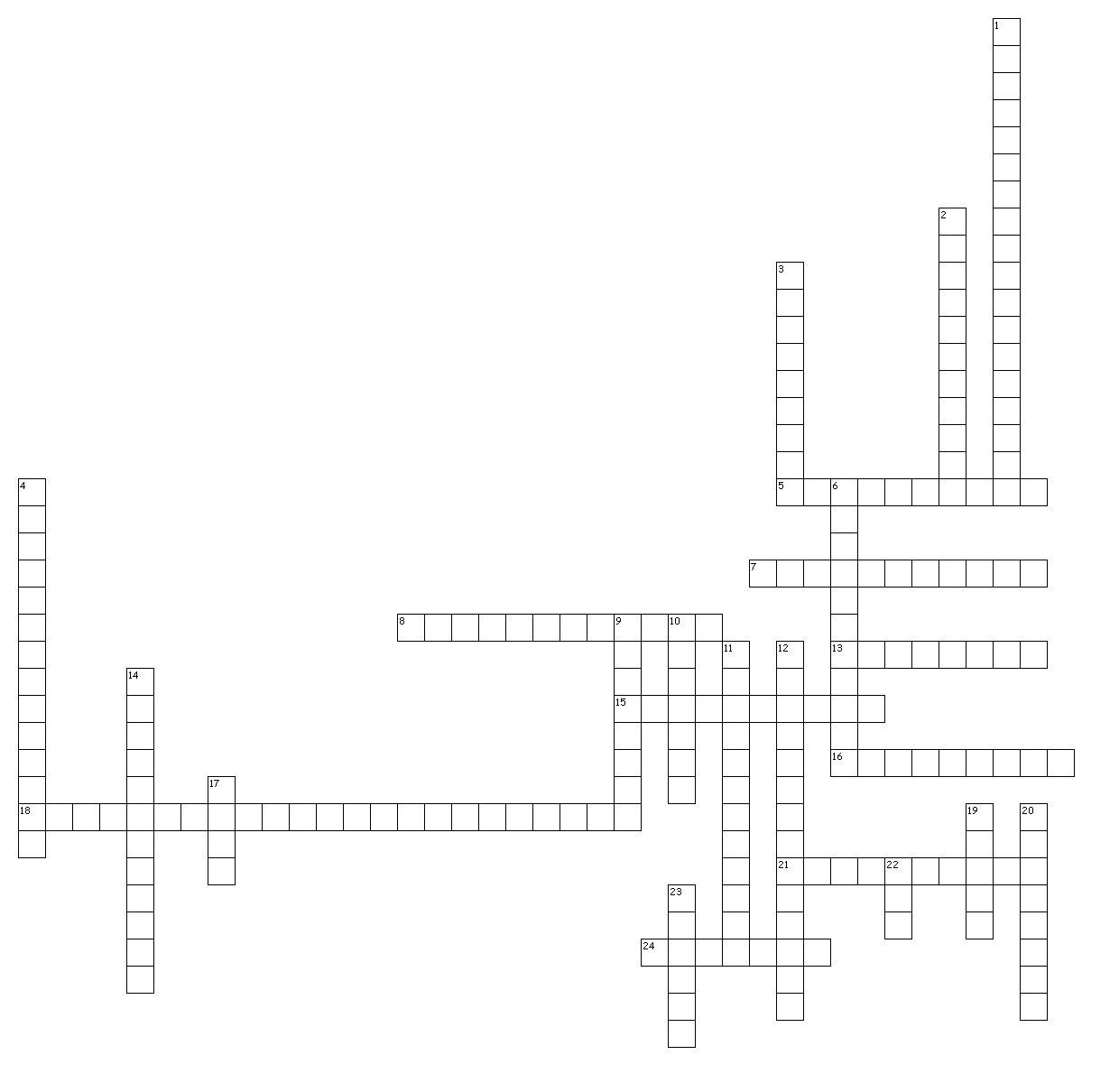 Across5. allows user to see what the image will look like7. zoom that physically increases the length of the lens, essentially creating a magnifying glass; produces a higher-quality image8. a feature on digital cameras used to accurately balance color13.framing technique used to capture the environment and full body of subject15.the quality or sharpness of an image, usually measured in pixels per inch; the more pixels, the higher the resolution16. zoom that allows you to take extreme close-ups18. used to transfer images from a camera to a computer21. removable storage device used in digital cameras (such as SD cards, compact flash cards)24. a framing technique that captures subject from the waist upDown1. vibration reduction and anti shake2. used to review images taken3. one million pixels; describes the size of the images captured by a camera4. a framing technique that cuts off top of head and chin of subject6. zoom takes a portion of the image and enlarges it electronically; the image quality is reduced since digital zoom enlarges the same set of pixels without adding detail9. device the controls the quantity of light that passes through the lense10. framing technique that captures the head and shoulders of the subject11. divides the frame into 9 sections, points of interest should occur at 1/3 or 2/312. built-in storage14. the amount of time that the shutter is open17. input device that reads memory cards19. a device used in photography producing a flash of artificial light20. used to change camera functions22. is a camera file format that acts like a negative, allowing you to make significant changes to the original image23. a three-legged object used as support for a camera
Created by Puzzlemaker at DiscoveryEducation.com 